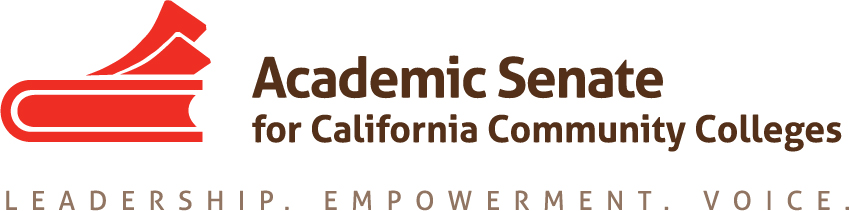 Curriculum Committee Date:  Tuesday, 17 January 20178:30 AM – 10:00 AMLocation:  CCC Confer MinutesCall to Order: 8:43 a.m.  Members present:  Michael Bowen, Karen Daar, Dolores Davison, Michelle Sampat, Michael WylyDiscussion items, with action as neededCoR Paper:  The Executive Committee provided feedback on the paper. A separate SLO paper was suggested.  A resolution will be brought to plenary to write this paper.  The CoR paper will be modified to remove some of the SLO information.  Another suggested modification was to include explicit language stating that curriculum is the purview of faculty rather than curriculum developers or others.  It is possible that the paper will be submitted to Exec in March which gives us time to edit and complete the references.Plenary – 20-22 April, San Mateo Marriott: Book rooms before they are sold out.Breakouts submitted on hot topics in curriculum, new directions at the Chancellor’s Office, SLOs, and min qualifications.  The breakouts will be determined at the next Executive Committee meeting.Who will be attending? Michelle Sampat, Michael Wyly, Randy Beach, and Dolores Davison will be attending plenary.Curriculum Institute Theme: “Charting Unknown Waters:  New Directions in Curriculum”Committee members need to fill out the travel form that Dolores emailed.  ASCCC will pay for registration and travel.  Lodging is covered if members live more than 45 miles away.Wednesday Pre-Sessions for curriculum specialists, new chairs, and new deans.  8 to 9 session times and 8 to 9 breakouts per session.Committee members should compile a list of breakouts, general session topics and possible presenters.  One general session will be on pathways.  2-3 other session topics will be needed.The committee will review sessions from last year’s institute and determine what can be updated and offered again if it is still relevant.Min Quals for Apprenticeship:  Proposed edits from the California Apprenticeship Council remove educational requirements for apprenticeships.  Standards and Practices Committee expressed concerned.  This change is not finalized.  If the edits removing educational requirements are finalized, S&P and Curriculum Committees may want to draft a resolution in opposition or stating a position.  http://www.dir.ca.gov/das/DAS_MeetingAgenda/2016/October/201610-Instructors-RSI.pdfDo we need a resolution opposing this from a pedagogical perspective?  Based on the final proposed edits, Regional workshopsAgenda (attached): Approved by Executive Committee.  Dolores is meeting with Virginia Guleff and the Chancellor’s Office to arrange dates.  If there are meetings local to committee members, it would be preferable for them to attend.  Locations: About 10 workshops will be offered in geographically diverse locations.  Dolores will send us the information as dates and locations are determined.  CCCCC is offering the workshops.In person meeting logistics for next month: Michelle Sampat will email parking permits and directions to committee members.  AnnouncementsExecutive Committee Meeting – 3-4 February, El Camino College and Maya Hotel, Long BeachSLO Symposium – 3 February, North Orange County CCDFaculty Hiring Regionals – 10-11 February, Sacramento City and SouthwesternAccreditation Institute – 17-18 February, Napa Valley MarriottCurriculum Committee Meeting, 25 February, Mt. San Antonio College, Walnut, CAExecutive Committee Meeting – 3-4 March, Foothill College and Hotel De Anza, San JoseInstructional Design and Innovation Academy, 17-18 March, San Jose MarriottOther?Adjournment – 9:33am